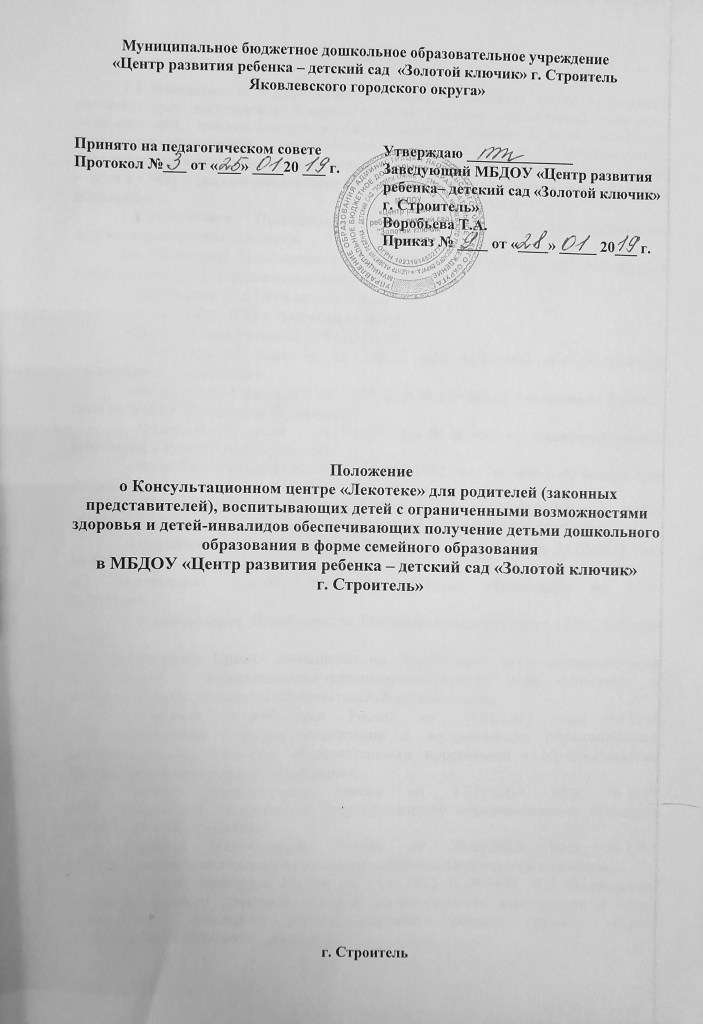 Общие положения1.1. Положение о Консультационном центре «Лекотеке» (далее – Лекотека) регламентирует деятельность Лекотеки в целях оказания методической, психолого-педагогической, диагностической и консультативной помощи в целях повышения психолого-педагогической компетентности родителей (законных представителей), обеспечивающих получение детьми с ограниченными возможностями здоровья (далее – дети с ОВЗ) и детьми-инвалидами дошкольного образования в форме семейного образования.1.2. Настоящим Положением устанавливается порядок организации 
и функционирования Лекотеки.1.4. Настоящее Положение разработано в соответствии со следующими законодательными и нормативными правовыми актами:- Конвенция ООН о правах ребенка;- Конвенция ООН о правах инвалидов;- Конституция Российской Федерации;- Федеральный закон от 29.12.2012 года № 273-ФЗ «Об образовании 
в Российской Федерации»;- Федеральный закон от 24.07.1998 года № 124-ФЗ «Об основных гарантиях прав ребенка в Российской Федерации»;- Федеральный закон от 24.11.1995 года № 181-ФЗ «О социальной защите инвалидов в Российской Федерации»;- закон Российской Федерации от 07.02.1992 года № 2300-1 «О защите прав потребителей»;- Указ Президента Российской Федерации от 01.06.2012 года № 761 
«О Национальной стратегии действий в интересах детей на 2012-2017 годы»;- постановление Правительства Российской Федерации от 23.05.2015 года № 497 
«О Федеральной целевой программе развития образования на 2016-
2020 годы»;- постановление Правительства Российской Федерации от 10.07.2013 года № 582 
«Об утверждении Правил размещения на официальном сайте образовательной организации в информационно-телекоммуникационной сети «Интернет» и обновления информации об образовательной организации»;- приказ Минобрнауки России от 30.08.2013 года № 1014 
«Об утверждении Порядка организации и осуществления образовательной деятельности по основным образовательным программам - образовательным программам дошкольного образования»;- приказ Минобрнауки России от 17.10.2013 года № 1155 
«Об утверждении федерального государственного образовательного стандарта дошкольного образования»;- приказ Минобрнауки России от 20.09.2013 года № 1082 
«Об утверждении положения о психолого-медико-педагогической комиссии»;- приказ Минтруда России от 18.10.2013 г. №544н «Об утверждении профессионального стандарта «Педагог (педагогическая деятельность в сфере дошкольного, начального общего, основного общего, среднего общего образования) (воспитатель, учитель)»;- приказ Минтруда России от 18.08.2015 г. № 514н «Об утверждении профессионального стандарта «Педагог-психолог (психолог в сфере образования)»;- приказ Министерства труда и социальной защиты РФ от 10.01.2017 г. № 10н 
«Об утверждении профессионального стандарта «Специалист в области воспитания»;- закон Белгородской области «Об образовании в Белгородской области», принятый Белгородской областной Думой 23.10.2014 года;- постановление Правительства Белгородской области от 18.02.2013 года № 44-пп «Об утверждении Стратегии действий в интересах детей 
в Белгородской области на 2013-2017 годы»;- распоряжение Правительства Белгородской области от 02.03.2015 г. № 122-рп «Об утверждении плана мероприятий по реализации второго этапа стратегии действий в интересах детей в Белгородской области на 2015-2017 годы»;- постановление Правительства Белгородской области от 26.10.2013 года
№ 431-пп «Об утверждении Стратегии развития дошкольного, общего 
и дополнительного образования Белгородской области на 2013-2020 годы»;- приказ департамента образования области от 30.06.2015 года № 2996 
«Об утверждении «дорожной карты» обновления содержания дошкольного образования в Белгородской области»;- приказ департамента образования области от 04.03.2016 года № 756 
«Об утверждении «дорожной карты» по обеспечению детей в возрасте до 3 лет программами поддержки раннего развития».1.5. Основные понятия, используемые в Положении:- дети-инвалиды – дети до 18 лет, имеющие значительные ограничения жизнедеятельности, приводящие к социальной дезадаптации вследствие нарушений развития и роста ребенка, способностей к самообслуживанию, передвижению, ориентации, контроля за своим поведением, обучения, общения, трудовой деятельности в будущем, статус которых установлен учреждениями медико-социальной экспертизы;- обучающийся с ограниченными возможностями здоровья (ребенок с ОВЗ) – физическое лицо, имеющее недостатки в физическом и (или) психическом развитии, подтвержденные психолого-медико-педагогической комиссией и препятствующие получению образования без создания специальных условий 
(в рамках действия Положения дети-инвалиды, прошедшие территориальные психолого-медико-педагогические комиссии или центральную психолого-медико-педагогическую комиссию и имеющие заключение о необходимости создания для них специальных образовательных условий для освоения основной образовательной программы дошкольного образования, рассматриваются как дети с ОВЗ);- лекотека – это служба Учреждения, осуществляющая психолого-педагогическое сопровождение семей, воспитывающих детей с ОВЗ и детей-инвалидов.1.6. Основными задачами Лекотеки являются:- предоставление родителям информации по вопросам развития и воспитания детей с ОВЗ, детей-инвалидов;- психолого-педагогическое обследование детей с ОВЗ, детей-инвалидов и детско-родительского взаимодействия;- вовлечение родителей в процессы обследования и стимуляции развития детей 
с ОВЗ и детей-инвалидов;- подбор адекватных средств общения с ребенком с ОВЗ и ребенком-инвалидом, оптимальных способов обучения и траекторий развития;- помощь семье в личностно-социальном развитии ребенка с ОВЗ и ребенка-инвалида;- формирование предпосылок для дошкольного образования ребенка с ОВЗ 
и ребенка-инвалида в Организации.1.7. К категориям получателей услуг Лекотеки относятся:- родители (законные представители) детей с ОВЗ, детей-инвалидов раннего
и дошкольного возраста, обеспечивающие получение детьми дошкольного образования в форме семейного образования (отсутствует потребность 
в обеспечении местом в дошкольной образовательной организации);- родители (законные представители) детей с ОВЗ, детей-инвалидов раннего и дошкольного возраста, обеспечивающие получение детьми дошкольного образования в форме семейного образования (зарегистрированы в региональном информационном ресурсе по учету детей на зачисление в дошкольные образовательные организации);- родители (законные представители) детей с ОВЗ и детей-инвалидов раннего и дошкольного возраста, получающих услуги дошкольного образования в Организации.Порядок организации деятельности Лекотеки 2.1. На основании мониторинга данных учета детей с ОВЗ и детей-инвалидов, подлежащих обучению по образовательным программам дошкольного образования, предварительного анализа потребности семей в психолого-педагогическом сопровождении Учредитель обсуждает с руководителями Учреждений о наличии условий для создания Лекотеки (Лекотек).2.2. Общее руководство и контроль за работой Лекотеки возлагается
на руководителя Учреждения.2.3. Перечень документов, регламентирующих порядок работы Лекотеки:- приказ об открытии Консультационного центра «Лекотека» и утверждении Положения о Лекотеке;- внутренние приказы, касающиеся организации деятельности Лекотеки 
(об утверждении списка сотрудников Лекотеки на учебный год, утверждении должностных инструкций сотрудников Лекотеки и др.);- графики: использования помещений, работы сотрудников (на неделю);- должностные инструкции работников Лекотеки (отдельные от основных должностных инструкций);- журнал записи учета обращений родителей на прием, в том числе на первичную, разовую консультацию;- годовой план работы с перечнем программ, методических пособий, используемых в работе Лекотеки;- годовой отчет о деятельности Лекотеки за учебный год (аналитический
и статистический);- протоколы (копии) заседания психолого-медико-педагогического консилиума Учреждения по вопросам диагностического обследования и психолого-педагогического сопровождения семей, пользующихся услугами Лекотеки;- договоры между Учреждением и родителями (законными представителями)
об оказании услуг в Лекотеке.2.4. Перечень основных документов специалистов Лекотеки:- циклограмма деятельности в течение недели;- список семей на сопровождение;- индивидуальные программы психолого-педагогического сопровождения семьи (по количеству сопровождаемых семей);- журнал учета проведенной работы;- материалы диагностического обследования детей и их семей (по количеству сопровождаемых семей);- согласия родителей на обработку персональных данных, проведение психолого-педагогического обследования ребенка, родительско-детского взаимодействия и среды в семье.2.5. Полномочия руководителя Учреждения.2.5.1. Издание, утверждение и внесение изменений в необходимые нормативные правовые документы (приказ об открытии Лекотеки, положение о деятельности Лекотеки, должностные инструкции сотрудников и др.). В приказе об открытии Лекотеки руководитель определяет лицо, ответственное за организацию 
ее деятельности (далее – руководитель Лекотеки).2.5.2. Определение режима работы Лекотеки.2.5.3. Проведение работы по созданию необходимых кадровых, материально-технических, учебно-методических условий для организации деятельности Лекотеки.2.5.4. Заключение договоров между Учреждением и родителями (законными представителями) об оказании услуг в Лекотеке.2.6. Полномочия руководителя Лекотеки.2.6.1. Координация деятельности всех сотрудников Лекотеки.2.6.2. Проведение информационной кампании в СМИ и индивидуальной разъяснительной работы с семьями, воспитывающими детей с ОВЗ и детей-инвалидов, о возможностях Лекотеки и основных направлениях ее деятельности.2.6.3.  Анализ результативности деятельности Лекотеки.2.6.4. Организация повышения квалификации педагогических работников Лекотеки, участия их в методических мероприятиях по направлению деятельности.2.6.5. Привлечение для организации психолого-педагогического сопровождения семей специалистов из других Учреждений и координация их деятельности (в случае необходимости).2.7. Требования к кадровому обеспечению деятельности Лекотеки:- обязательное наличие в штате работников Лекотеки специалистов коррекционно-развивающего обучения (учитель-логопед (учитель-дефектолог), педагог-психолог, медицинская сестра (врач);- соответствие уровня квалификации работников установленным требованиям;- своевременное прохождение педагогическими работниками курсов повышения квалификации.2.8. Требования к материально-техническому обеспечению деятельности Лекотеки:- наличие помещений, на период работы Лекотеки не включенных в реализацию основной образовательной программы дошкольного образования, для проведения групповых и индивидуальных форм работы с семьями;- наличие персонального компьютера с выходом в Интернет;- наличие средств визуализации, копировальной и множительной техники;- наличие необходимого оборудования (мебели для детей и взрослых, другого оборудования, адаптированного с учетом ограничений здоровья детей, в т.ч. архитектурной доступности) для работы с детьми с ОВЗ и детьми-инвалидами и их родителями (законными представителями).2.9. Требования к учебно-методическому обеспечению деятельности Лекотеки:- наличие диагностического инструментария для проведения обследования ребенка и семьи (диагностических методик, стимульного материала, программного обеспечения и др.);- наличие учебно-методических материалов (методических пособий, авторских программ и технологий для работы с семьей);- наличие электронных, учебно-наглядных пособий, игрового оборудования и программного обеспечения для организации психолого-педагогического сопровождения семьи в очном и дистанционном режиме.3. Порядок оказания Помощиродителям (законным представителям) в Лекотеке3.1. Помощь в Лекотеке предоставляется родителям (законным представителям) на бесплатной основе.3.2. Родители (законные представители) могут получить помощь в Лекотеке как однократно, так и многократно (систематически на основе разработанной индивидуальной программы психолого-педагогического сопровождения семьи).3.3. Сотрудники Лекотеки осуществляют следующие функции:- диагностическая – проведение мероприятий по определению необходимости создания специальных образовательных условий, особенностей детско-родительских отношений;- психолого-педагогическая – обучение родителей, направленное на формирование у них педагогической культуры и предотвращение возникающих семейных проблем;- консультативная – включение родителей в целенаправленный развивающий процесс (как в очной, так и в дистанционной форме) посредством информирования о физиологических и психологических особенностях развития детей с ОВЗ и детей-инвалидов, существующих механизмах ранней помощи.3.4. Свою деятельность специалисты Лекотеки осуществляют как в очном, так и в дистанционном режиме.3.5. Основными формами работы с семьями являются:- обучение родителей методам помощи своему ребенку (консультации, в т.ч. «пролонгированное консультирование», игровой сеанс, мастер-классы, домашний визит, очный (дистанционный) опрос и др.).- одновременная работа со всей семьей, т.е. и с родителями, и с ребенком.3.6. Основным принципом деятельности Лекотеки является семейно центрированный подход, предполагающий учет в организации психолого-педагогической помощи не только особенностей ребенка, но и всей семьи в целом 
с целью активного вовлечения родителей в развитие ребенка.3.7. Для получения помощи в рамках первичного приема заявитель должен иметь при себе документ, удостоверяющий личность с подтверждением статуса родителя (законного представителя) ребенка:- для граждан Российской Федерации – паспорт гражданина Российской Федерации или документ, его заменяющий;- для иностранных граждан – паспорт иностранного гражданина либо иной документ, установленный федеральным законодательством или признаваемый 
в соответствии с международным договором Российской Федерации в качестве документа, удостоверяющего личность иностранного гражданина в Российской Федерации и документа, подтверждающего право пребывания на территории Российской Федерации;- для лиц без гражданства – документ, выданный иностранным государством и признаваемый в соответствии с международным договором Российской Федерации в качестве документа, удостоверяющего личность лица без гражданства, разрешение на временное проживание, вид на жительство, а также иные документы, предусмотренные федеральным законодательством или признаваемые в соответствии с международным договором Российской Федерации в качестве документа, удостоверяющего личность лица без гражданства в Российской Федерации;- свидетельство о рождении ребенка.3.8. Помощь осуществляется в помещениях Учреждения, не включенных во время работы Лекотеки в реализацию образовательной программы дошкольного образования. В случае посещения помещений, предназначенных для реализации программы дошкольного образования, родители (законные представители) должны представить справку с отметкой об отсутствии у его ребенка заболевания 
и контакта с инфекционными больными.3.9. Порядок оказания помощи семье зависит от:- состояния здоровья ребенка и наличия у него статусов «ребенок-инвалид», «ребенок с ОВЗ»;- формы дошкольного образования, определенной родителями;- содержания запроса родителей;- определения родителями формы взаимодействия (однократный запрос или системное взаимодействие).3.10. В зависимости от указанных выше факторов руководитель Лекотеки определяет одну из четырех моделей сопровождения семьи (Приложение 2) .3.11. В случае если родители (законные представители) в своем обращении ограничиваются однократным запросом, то порядок оказания ей помощи включает в себя: - беседу с родителем (законным представителем) в ходе личного приема или переписки (в случае дистанционно обращения), в процессе которой устанавливается проблема;- занесение поступившего в различной форме (через официальный сайт, 
по телефону, при личном общении) запроса в журнал записи учета обращений родителей Лекотеки (с указанием следующей информации: Ф.И.О. заявителя, адрес, выбранный для взаимодействия, фамилию, имя и возраст ребенка, проблема) 
с отметкой руководителя Лекотеки об ответственных за исполнение запроса
и сроках его исполнения;- информирование родителя в рамках личного приема или дистанционно 
(в случае обращения по телефону или электронной почте) о возможности организации неоднократного взаимодействия со специалистами Лекотеки, знакомство с графиком работы Лекотеки и планируемыми мероприятиями;- непосредственное консультирование в различных формах, определенных руководителем Лекотеки или родителями (законными представителями) в запросе, которое может проводиться одним или несколькими специалистами одновременно.3.12. В случае если с родителями во время первичной консультации достигнута договоренность о системном психолого-педагогическом сопровождении, порядок сопровождения семьи осуществляется в соответствии с определенной моделью (Приложение 2). Не зависимо от выбранной модели руководитель Лекотеки:- оформляет и подписывает у руководителя Учреждения договор между Учреждением и родителями (законными представителями) об оказании услуг 
в Лекотеке (Приложение 2);- оформляет согласие родителей (законных представителей) на обработку персональных данных, проведение психолого-педагогического обследования ребенка, родительско-детского взаимодействия и среды в семье;- назначает куратора семье, ответственного за ее психолого-педагогическое сопровождение в соответствии с выбранной моделью.3.8. Оформление запроса в журнале записи учета родителей Лекотеки является юридическим фактом для возникновения отношений по оказанию услуг в Лекотеке.3.9. Не подлежат рассмотрению:- запросы, в содержании которых используются нецензурные или оскорбительные выражения или угрозы в адрес специалистов Лекотеки;- запросы, не содержащие адреса обратной связи (домашний адрес, e-mail или номер телефона в зависимости от выбранной формы консультирования).Порядок и формы контроля за деятельностью Центра (оценка деятельности)4.1. Текущий контроль за соблюдением и исполнением настоящего положения осуществляется посредством процедур внутреннего и внешнего контроля.4.1.1. Внутренний контроль проводится руководителем Учреждения и подразделяется на:- оперативный контроль (по обращению родителя (законного представителя);- итоговый контроль по итогам отчетного периода (учебного года);- тематический контроль по реализации какого-либо направления деятельности (наличие необходимых условий для организации деятельности Лекотеки, наличие информации о Лекотеке на официальном сайте Учреждения; соблюдение порядка оказания помощи специалистами Лекотеки и др.).4.1.2. Внешний контроль по направлениям деятельности Лекотеки осуществляют региональные и муниципальные органы, осуществляющие управление в сфере образования, с привлечением специалистов территориальной 
и центральной психолого-медико-педагогических комиссий.4.2. Муниципальные и региональные органы, осуществляющие управление 
в сфере образования, осуществляют внешний контроль посредством:- рассмотрения обращений и жалоб родителей (законных представителей) 
с привлечением соответствующих специалистов и Учреждений;- проведения методических мероприятий (круглых столов по обмену опытом, презентаций деятельности лучших Лекотек, проведения научно-практических конференций и др.) по направлениям деятельности Лекотек.4.3. Одной из форм контроля (оценки деятельности) Лекотеки является ежегодный опрос родителей, направленный на выявление степени их удовлетворенности качеством предоставляемых услуг (Приложение 3).Договор об оказании услуг родителям (законным представителям) в Консультационном центре «Лекотека» (далее - Лекотека) «_____»______________20___г.______________________________________________________________________,наименование Организации, на базе которой создана Лекотекаименуемое в дальнейшем Исполнитель, в лице руководителя _______________________________________________________________________,Фамилия, имя, отчество руководителя Организациидействующего на основании Устава, Порядка организации и осуществления образовательной деятельности по основным общеобразовательным программам – образовательным программам дошкольного образования с одной стороны, и родители (законные представители), именуемые в дальнейшем Потребитель с другой стороны, заключили в соответствии с Положением о Консультационном центре «Лекотека» настоящий договор о нижеследующем:1. Основные положения1.1. Предметом настоящего договора является реализация права родителя (законного представителя), обеспечивающего получение ребенком в возрасте от двух месяцев до восьми лет дошкольного образования в семейной форме, в соответствии 
с п. 3 ст. 64 Федерального закона от 29.12.2012 года № 273-ФЗ «Об образовании 
в Российской Федерации» на предоставление методической, психолого-педагогической, диагностической и консультативной помощи специалистами Лекотеки на безвозмездной основе.1.2. По настоящему договору в соответствии с п. 3 ст. 64 Федерального закона 
от 29.12.2012 года № 273-ФЗ «Об образовании в Российской Федерации» Потребитель поручает, а Исполнитель берет на себя обязательство по исполнению услуг по оказанию психолого-педагогической, диагностической и консультативной помощи (из перечня функций, подчеркнуть выбранную (выбранные) Исполнителем к реализации).2. Обязанности сторон2.1. Обязанности Исполнителя: 2.1.1. Организовать и обеспечить надлежащее исполнение услуг по оказанию методической, психолого-педагогической, диагностической и консультативной помощи.2.1.2. Заботиться о защите прав и свобод, проявлять уважение к личности Потребителя. 2.1.3. Не использовать в процессе психолого-педагогического сопровождения семьи средства, унижающие честь и достоинство Потребителя.2.1.4. Предоставлять для исполнения услуг по оказанию методической, психолого-педагогической, диагностической и консультативной помощи помещения, оснащенные и оборудованные в соответствии с действующими санитарными и гигиеническими требованиями. 2.2. Обязанности Потребителя:2.2.1. Выполнять законные требования специалистов Исполнителя, в части, отнесенной к их компетенции.2.2.2. Предоставлять полную и достоверную информацию, необходимые документы, запрашиваемые специалистами Исполнителя, как при заключении настоящего договора, так и в процессе его исполнения.2.2.2. Своевременно сообщать Исполнителю о любом изменении сведений, указанных при заключении настоящего договора, включая паспортные и контактные данные, сведения о состоянии здоровья и психофизического развития ребенка. 2.2.3. Принимать участие в мероприятиях, проводимых Исполнителем, 
в соответствии с индивидуальной программой психолого-педагогического сопровождения семьи.2.2.4. Соблюдать рекомендации педагогов, связанные с развитием, воспитанием 
ребенка.2.2.5. Бережно относиться к имуществу Исполнителя, пользоваться необходимым оборудованием только с разрешения. 2.2.6.  Уважать честь, достоинства и права должностных лиц, обеспечивающих исполнение услуг по оказанию методической, психолого-педагогической, диагностической и консультативной помощи.2.2.7. Своевременно уведомлять Исполнителя о невозможности посещения Лекотеки в заранее согласованное время.2.2.8.  Не оставлять без присмотра детей в момент ожидания приема специалистов Исполнителя, а также после приема.2.2.9. Соблюдать правила противопожарной безопасности.3. Права сторон3.1. Права Исполнителя:3.1.1. Осуществлять процесс предоставления бесплатной методической, психолого-педагогической, диагностической и консультативной помощи, выбирать методики, программы, систему оказания услуг. 3.1.2. Рекомендовать в целях соблюдения интересов ребенка направление Потребителя в учреждения медицинского и психологического профиля. 3.1.3. Указывать с согласия Потребителя в журнале записи учета родителей персональные данные с целью статистического анализа и учета проводимых видов деятельности, соблюдая полную конфиденциальность.3.1.4. Отказывать в обследовании ребенка специалистами Исполнителя 
в отсутствии родителей (законных представителей).3.1.5. Отказать Потребителю в заключении договора на новый срок
по истечении действия настоящего договора, если Потребитель в период 
его действия допускал нарушения, предусмотренные гражданским законодательством 
и настоящим договором.3.2. Права Потребителя:3.2.1. Требовать от Исполнителя предоставления достоверной информации 
по вопросам организации и обеспечения надлежащего исполнения услуг по оказанию методической, психолого-педагогической, диагностической и консультативной помощи.3.2.2. Знакомиться с документами, регламентирующими организацию 
и осуществление деятельности Лекотеки по предоставлению методической, психолого-педагогической, диагностической и консультативной помощи.3.2.3. Давать согласие на проведение психолого-педагогической диагностики ребенка или детско-родительского взаимодействия, получать информацию 
о результатах проведенных обследований.3.2.4. Присутствовать при обследовании ребенка, обсуждении результатов обследования и рекомендаций, полученных по результатам обследования, высказывать свое мнение относительно предлагаемых условий для организации воспитания ребенка. 3.2.5. Обращаться к Исполнителю по вопросам разрешения возникающих конфликтов в процессе получения услуг, вносить предложения по улучшению работы специалистов Исполнителя. 4. Изменение и расторжение договора4.1. Настоящий договор может быть изменен по соглашению сторон, либо 
в соответствии с действующим законодательством Российской Федерации. 4.2. Потребитель вправе отказаться от исполнения договора в одностороннем порядке, предварительно уведомив Исполнителя. 4.3. Исполнитель вправе расторгнуть настоящий договор на основании:  - письменного заявления родителей (законных представителей);- окончания срока действия настоящего договора.5. Срок действия договора5.1. Настоящий договор заключен на период _______________________________                                                                                                      (указывается срок от 1 месяца до 1 года) и вступает в силу с момента подписания его обеими сторонами.5.2. Договор составлен в двух экземплярах, имеющих равную юридическую силу, по одному для каждой из сторон. 6. Адреса и реквизиты сторонИсполнитель_____________________________________________________________________________наименование муниципального органа управления образованием, Организации, на базе которой создан Консультационный центр «Лекотека»Юридический адрес:_________________________________________________________ИНН:_________________________________________________________Телефон, e-mail:_____________________________________________________________Руководитель:______________________   ____________                                               Ф.И.О.                                  подпись «___»___________________20____г.                         дата                                                           м.п.ПотребительФ.И.О. _______________________________________________________________________родителя (законного представителя)Адрес регистрации/фактического проживания: __________________________________________________________________________________________________________________________________________________________Телефон (домашний, рабочий, мобильный), e-mail: ____________________________Паспорт: _______________________________________________________________________________________________________________________________________________________________________________________                         «___»___________20____ г.                                                                           подпись                                                                                 дата                     Примерная форма опроса родителейУважаемые родители! Поставьте, пожалуйста, любой знак (V, + и др.) напротив подходящих вариантов ответа на представленные ниже вопросы, относящиеся к событиям прошедшего учебного года. Ваши ответы помогут нам улучшить качество предоставляемых услуг.Спасибо за участие в оценке деятельности Лекотеки. Фамилия, имя, отчество матери/ отца, (законных представителей) ребенкаФамилия, имя, отчество ребенка, дата рожденияВопросыВарианты ответовВарианты ответовВарианты ответовВопросыневерночастичноверноверноПроизошли ли положительные изменения в развитии ребенка?Связаны ли положительные изменения в развитии ребенка
 с реализацией программы в Лекотеке?Научился ли чему-нибудь ребенок в результате реализации программы в Лекотеке?Помогла ли Вам реализация программы в Лекотеке лучше понимать ребенка?Помогла ли Вам реализация программы в Лекотеке лучше взаимодействовать с ребенком?Помогла ли реализация программы в Лекотеке повысить самостоятельность ребенка?Помогла ли реализация программы в Лекотеке повысить эмоциональное благополучие ребенка?Помогла ли реализация программы в Лекотеке улучшить социальное взаимодействие ребенка с другими людьми?Повысилась ли Ваша родительская компетентность в результате реализации программы в Лекотеке?Помогла ли реализация Программы в Лекотеке оптимизировать развивающую домашнюю среду?Оказала ли реализация программы в Лекотеке положительное влияние на жизнь семьи в целом?Считаете ли Вы взаимодействия сотрудников Лекотеки с семьей корректным?Были ли сотрудники Лекотеки в текущем учебном году достаточно внимательны к Вашим проблемам, замечаниям, просьбам, пожеланиям, предложениям?Считаете ли Вы качество взаимодействия сотрудников Лекотеки с семьей высоким?Считаете ли Вы качество взаимодействия сотрудников Лекотеки с ребенком высоким?Нравилось ли Вашему ребенку взаимодействовать с сотрудниками Лекотеки?Вы удовлетворены результатами реализации программы в Лекотеке?ИТОГОЧто Вы хотели бы еще сообщить по поводу качества услуг в Лекотеке и результатов реализации программы?________________________________________________________________________________________________________________________________________________________________________________________________________________________________________________Что Вы хотели бы еще сообщить по поводу качества услуг в Лекотеке и результатов реализации программы?________________________________________________________________________________________________________________________________________________________________________________________________________________________________________________Что Вы хотели бы еще сообщить по поводу качества услуг в Лекотеке и результатов реализации программы?________________________________________________________________________________________________________________________________________________________________________________________________________________________________________________Что Вы хотели бы еще сообщить по поводу качества услуг в Лекотеке и результатов реализации программы?________________________________________________________________________________________________________________________________________________________________________________________________________________________________________________